PRESSEMITTEILUNG 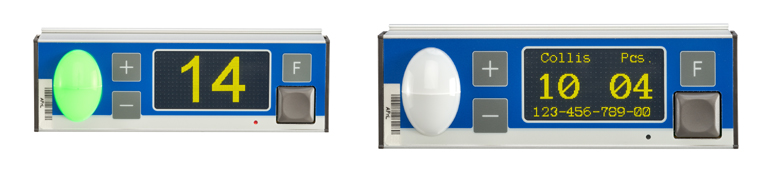 Pick-by-LightOptimale Sichtbarkeit durch OLED-TechnologieFreiburg, 20. April 2020 - Für eine präzisere und Sichtwinkel unabhängige Displayanzeige entwickelte der Pick-by-Light-Spezialist KBS Industrieelektronik das neue Fachanzeigen-Modul PTF-OL-1 und bringt damit die grafische Displayanzeige auf neuesten technischen Stand.Das Besondere: OL-1 verfügt über ein größeres, modernes grafisches Display mit neuester OLED-Technologie, die für eine gestochen scharfe Darstellung aller relevanten Informationen sorgt und damit das bisherige LC-Display ablöst. Die Abkürzung OLED steht für „Organic Light Emitting Diode“ (organisches LED), das im Gegensatz zu LCD Panels nicht auf eine externe Hintergrundbeleuchtung angewiesen ist und weniger Energie verbraucht. OLED gewährleistet noch schärfere Kontraste und damit eine optimale Sichtbarkeit der Display-Anzeige aus jedem Blickwinkel, was zu mehr Sicherheit für einen fehlerfreien Pickvorgang beiträgt. Das neue Modul ist mit den bewährten Features wie der ovalen, zweigeteilten Blickfangleuchte (2x7 Farbkombinationen), die das Arbeiten von zwei Kommissionierern in derselben Zone vereinfacht, sowie Quittierungs-, Mengen- und Funktionstasten ausgestattet. OL-1 mit grafischem Display eignet sich besonders zur Anzeige zusätzlicher Informationen in mehreren Zeilen und verschiedenen Schriftgrößen. So lassen sich neben der Pickmenge beispielsweise auch Artikelnummer oder Kurzbeschreibungen darstellen. Darüber hinaus stehen zusätzliche Optionen wie die Quittierung per LTouch (leichte Berührung der Blickfangleuchte anstatt mechanischer Tastendruck), oder die komplett berührungslose Quittierung via Sensor (QRS Bewegungs-Sensor)  sowie ein Signalgeber zur Verfügung, welche die Einsatzmöglichkeiten des hochflexiblen Systems erweitern.Ein zusätzliches Highlight ist der optionale externe Eingang zur Anbindung von Tastern oder Signalgebern direkt an das Pick-by-Light-Modul. Hierüber können z.B. Füllstände abgefragt oder Statusmeldungen der Fördertechnik empfangen werden, oder es kann ein externes Quittierungssignal wie z.B. von einem Seilzugschalter oder Sensor eingebunden werden.KBS Industrieelektronik GmbH – das Unternehmen1981 als Ingenieurbüro für Industrieautomatisierung und Elektronikentwicklung gegründet, ist KBS heute europaweit anerkannter Marktführer als Spezialist für die Entwicklung, Herstellung und Installation von kundenspezifischen Systemen zur beleglosen Kommissionierung. In enger Zusammenarbeit mit den Kunden entwickelt das Unternehmen mit Sitz in Freiburg praxisorientierte Lösungen, die deren Wettbewerbsposition entscheidend stärken.Neben der Hardware (Pick-by-Light-Module, Interface-Einheiten, Steuerungsrechner, Picking Carts) bietet KBS komplette Softwarelösungen (Materialflussrechner, Kommissionierablaufsteuerung, SAP-Anbindung etc.) an. Zusätzlich zu den vorhandenen Standardbaugruppen sind kundenspezifische Varianten auch schon bei kleinen Stückzahlen möglich. KBS realisiert weltweit sowohl kleine Systeme mit wenigen Lagerfachanzeigen als auch große Projekte mit mehreren Zehntausend Lagerfachanzeigen. Auf der Referenzliste von KBS finden sich namhafte Kunden aus allen Branchen und jeglicher Unternehmensgröße. Erfolgreiche Projekte wurden unter anderem für BMW, Daimler, DHL, dm Drogeriemarkt, Fielmann, Kärcher, Mexx, Pelikan, Pfizer, Roche, Swarovski, Tesa, Tesco, Verlagsgruppe Weltbild, Volkswagen und Woolworth realisiert.UnternehmenskontaktKBS Industrieelektronik GmbHBurkheimer Straße 10 • 79111 FreiburgTelefon: 0761 45 255 - 0 • Fax: 0761 45 255 - 90E-Mail: info@kbs-gmbh.de • Internet: www.kbs-gmbh.dePressekontaktMichael Weiser - VertriebsleiterTelefon: 0761 – 45 255 - 50 • Fax: 0761 45 255 - 90E-Mail: m.weiser@kbs-gmbh.deTanja Grönewald - MarketingTelefon: 0761 – 45 255 - 51 • Fax: 0761 45 255 - 90E-Mail: marketing@kbs-gmbh.de